AANVRAAG BEMONSTERING EN ANALYSE VAN GROND VOOR GLOBODERA(Bemonstering vóór het planten of zaaien, aanvraag indienen bij de Locale controle-eenheid)AANVRAAG BEMONSTERING EN ANALYSE VAN GROND VOOR GLOBODERA(Bemonstering vóór het planten of zaaien, aanvraag indienen bij de Locale controle-eenheid)AANVRAAG BEMONSTERING EN ANALYSE VAN GROND VOOR GLOBODERA(Bemonstering vóór het planten of zaaien, aanvraag indienen bij de Locale controle-eenheid)AANVRAAG BEMONSTERING EN ANALYSE VAN GROND VOOR GLOBODERA(Bemonstering vóór het planten of zaaien, aanvraag indienen bij de Locale controle-eenheid)AANVRAAG BEMONSTERING EN ANALYSE VAN GROND VOOR GLOBODERA(Bemonstering vóór het planten of zaaien, aanvraag indienen bij de Locale controle-eenheid)AANVRAAG BEMONSTERING EN ANALYSE VAN GROND VOOR GLOBODERA(Bemonstering vóór het planten of zaaien, aanvraag indienen bij de Locale controle-eenheid)Identificatie aanvragerIdentificatie aanvragerIdentificatie aanvragerIdentificatie aanvragerIdentificatie aanvragerIdentificatie aanvragerVestigingsnaam: ….…………………………VEN:  ……………...…………………………Vestigingsnaam: ….…………………………VEN:  ……………...…………………………Straat + nummer:    ..……………………………………………………Postcode + plaats:   …………………………………………………….Land:  ……………….……………………………………………………Tel.: ………………………………Fax: ……………………………..E-mail: …………………………..Tel.: ………………………………Fax: ……………………………..E-mail: …………………………..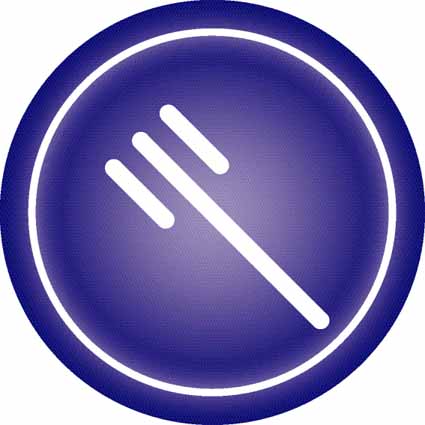 Te bemonsteren veld(en)Te bemonsteren veld(en)Te bemonsteren veld(en)Te bemonsteren veld(en)Te bemonsteren veld(en)Te bemonsteren veld(en)BenamingJaar/landbouwernummer/volgnummer perceel/±“gewijzigd”Oppervlakte (ha)Voorziene teeltVoorziene teelt1..………… / ..…………………………………… / ..………… / ..……………………2..………… / ..…………………………………… / ..………… / ..……………………3..………… / ..…………………………………… / ..………… / ..……………………4..………… / ..…………………………………… / ..………… / ..……………………Datum aanvraag:		.…../.…../20.….. Gewenste periode	.…../.…../20.…..   tot
van bemonstering:	.…../.…../20.…..Bemonsteringswijze:	  1500 ml per ha of	  500 ml per 1/3 ha of	  500 ml per haDatum aanvraag:		.…../.…../20.….. Gewenste periode	.…../.…../20.…..   tot
van bemonstering:	.…../.…../20.…..Bemonsteringswijze:	  1500 ml per ha of	  500 ml per 1/3 ha of	  500 ml per haKeuze laboratorium:   De operator kiest een labo erkend door het FAVV en zal de stalen 
zelf verzenden of  De stalen worden verzonden via de dispatching van het FAVV, 
met als gevolg dat het FAVV het labo zal kiezen.In geval van aanwezigheid van Globodera kan een onderzoek naar 
de levensvatbaarheid worden aangevraagd. De LCE zal u hiervoor 
contacteren. De operator verklaart dat alle in dit document verstrekte informatie juist en nauwkeurig is en dat hij ermee akkoord gaat om alle kosten te betalen die met de uitgevoerde monsternames en analyses gepaard gaan.Naam:  ………………………………..  Aantal bijlagen:  ......Handtekening:  ………………….…..De operator verklaart dat alle in dit document verstrekte informatie juist en nauwkeurig is en dat hij ermee akkoord gaat om alle kosten te betalen die met de uitgevoerde monsternames en analyses gepaard gaan.Naam:  ………………………………..  Aantal bijlagen:  ......Handtekening:  ………………….…..De operator verklaart dat alle in dit document verstrekte informatie juist en nauwkeurig is en dat hij ermee akkoord gaat om alle kosten te betalen die met de uitgevoerde monsternames en analyses gepaard gaan.Naam:  ………………………………..  Aantal bijlagen:  ......Handtekening:  ………………….…..